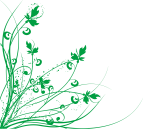 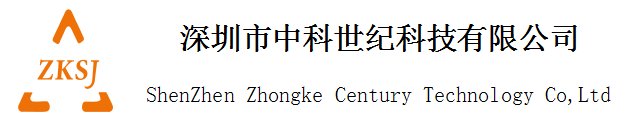 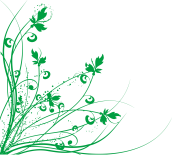 ADD:NO.4 building,fu'an 3th industrial area,dayang instrial zone,fuyong,baoan,ShenZhen Mobile：18124127759   Email：dcpump@szzksj.comTEL：0755—27811557    FaX：0755—27811571Web：http://www.szzksj.comCatalogue一.Product Featuers	3二.Range of Use	3三.Basic Parameters	3四.Special Function Description	3五．Parameter Test Installation Diagram	---------------------4六．Head-Flow Graph	5七．Port Interface Diagram(Optional)	5八.Outline Drawing	5九.Assembly Drawing	7十.Breakdown and Maintenance	8十一．Matters Needing Attention 	8Make：           Audit：            五．Installation Diagram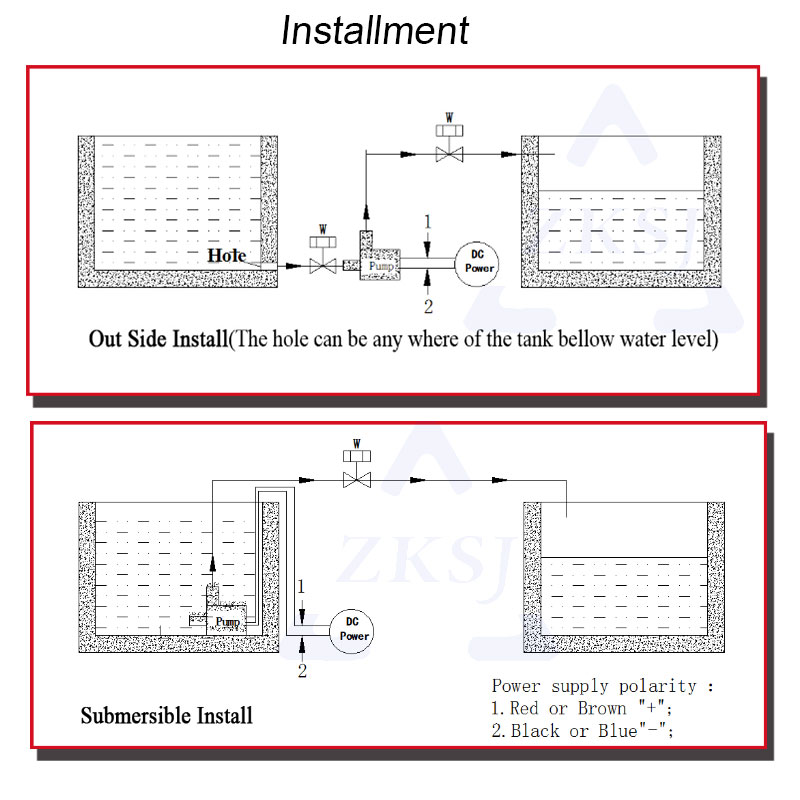 Attention：
This product does not have self-priming function. Therefore, when installing, it is necessary to ensure that there is enough water in the gland cavity, that is, the center position of the pump should be lower than the liquid level in the water tank to ensure the normal operation of the pump! 六．Head-Flow Graph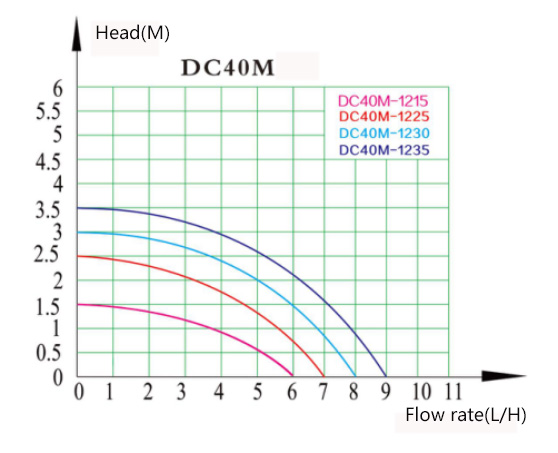 七．Port Interface Diagram(Optional)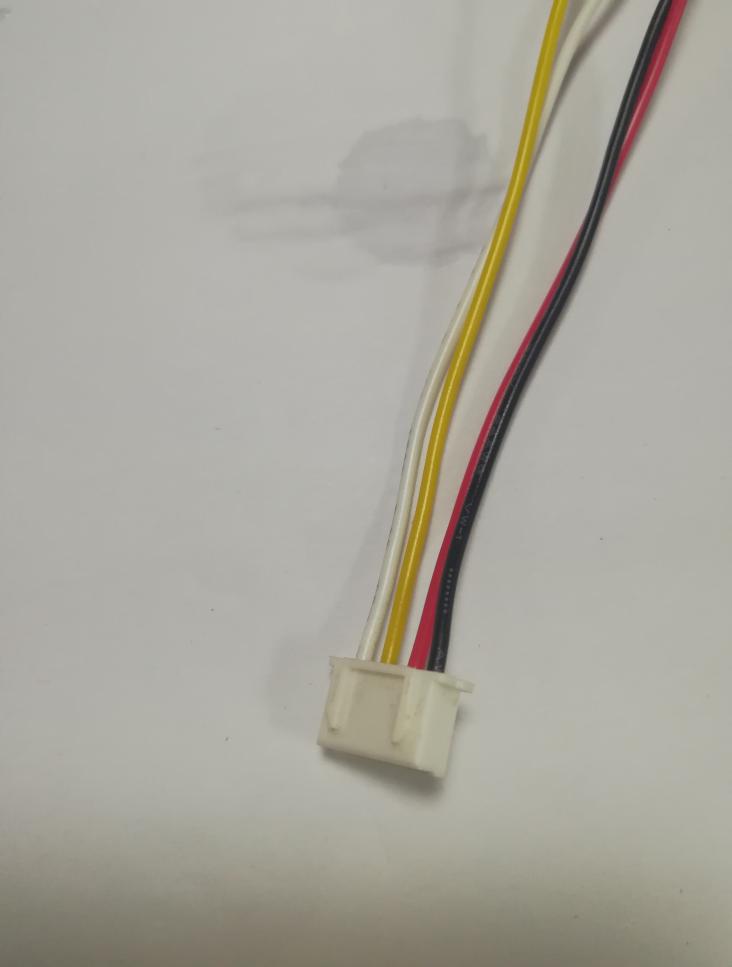 Red wire：power positive(+)  Black Wire：Power negative(-)   Yellow Wire：
FG   white wire：PWM                                            Outline Drawing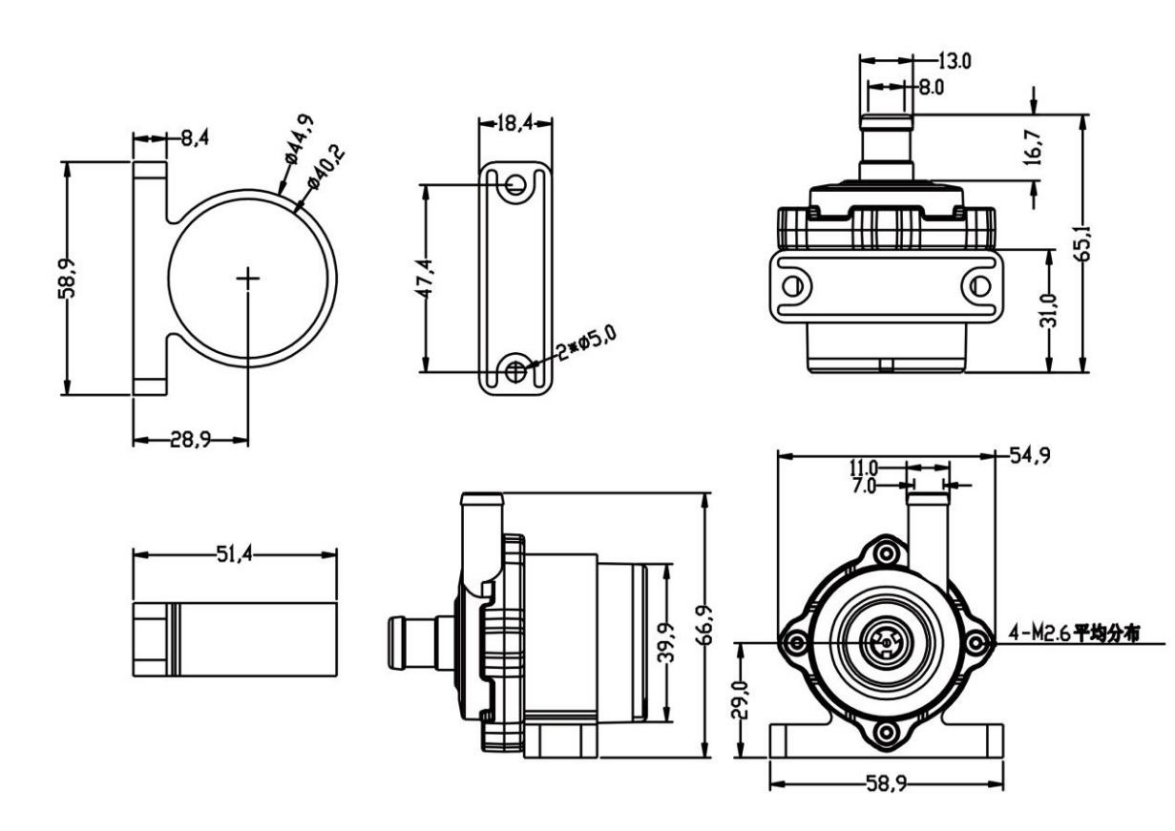 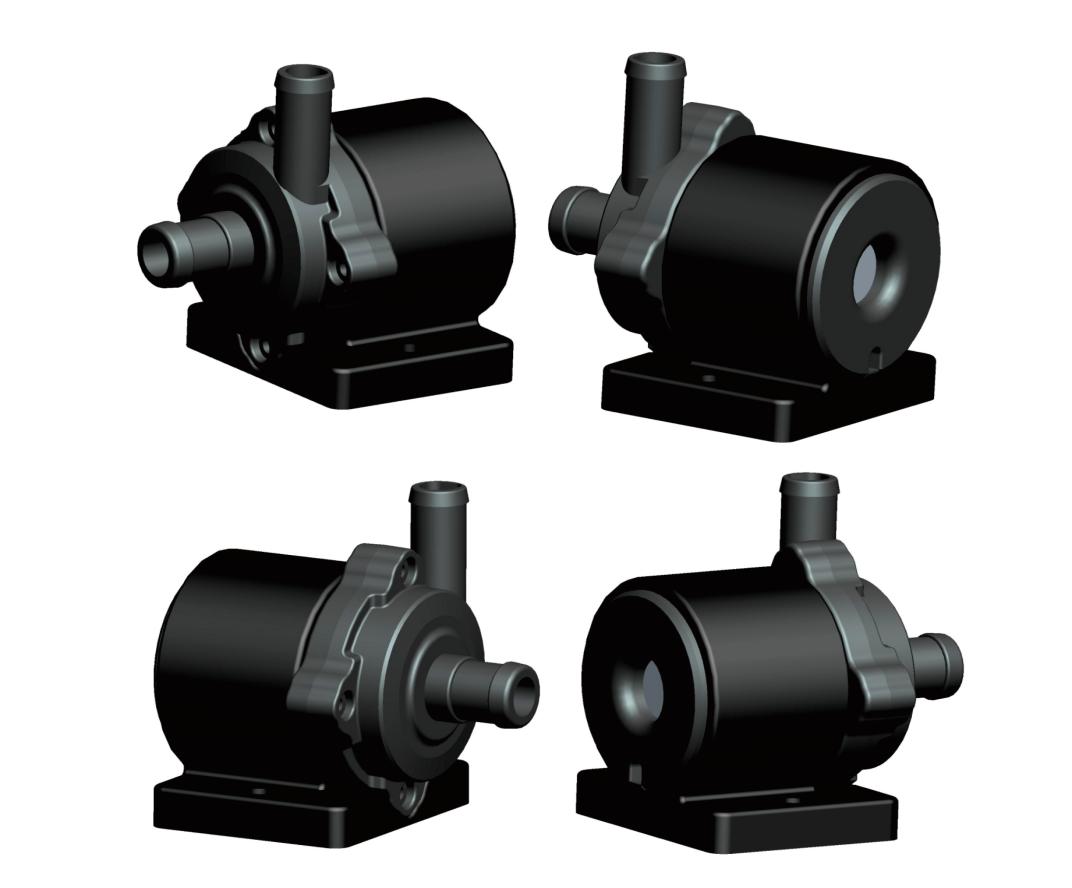 九．Assembly Drawing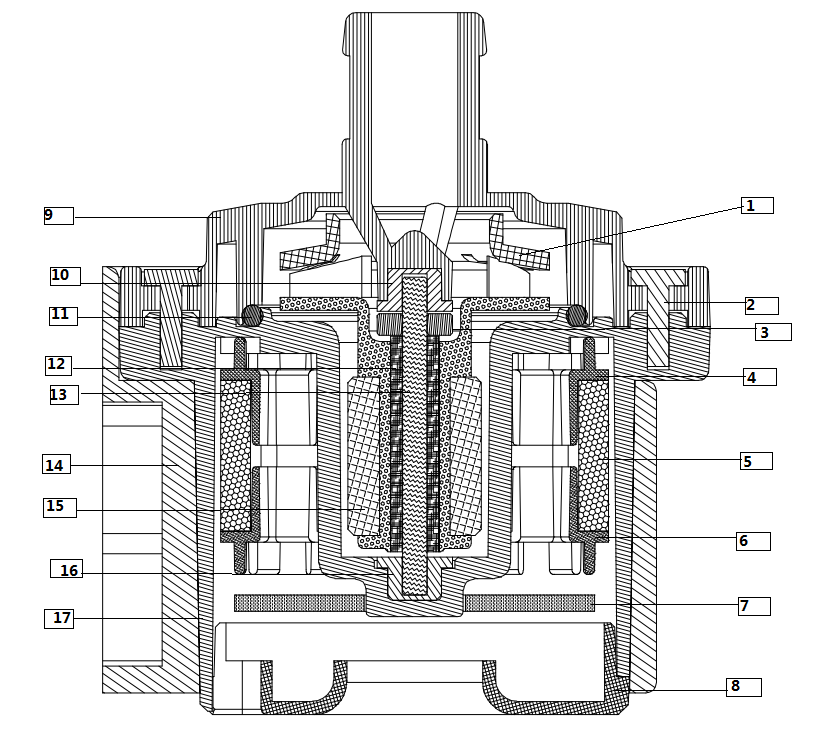 十．Breakdown and Maintenance 十一．Matters needing attention Matters Needing Attention 1.It is strictly prohibited to use for liquid with more then 0.35mm  impurities and magnatic particles2.If pump a long time not using, it is better to have a certain liquid in the pump before powering on.。3.It is not allowed to use the pump without any liquid for a long time。4.It is necessary to prevent the pump from dust if a long time not using5.Please confirm the connection before powering on, otherwise it may cause a malfunction.6. When using in a low temperature environment, make sure that the liquid does not freeze or become very viscous.7.If there is water at the pins of the connector, please clean and dry the pins before using。ADD:NO.4 building,fu'an 3th industrial area,dayang instrial zone,fuyong,baoan,ShenZhen Tel：0755-27811557Product SpecificationCustomer：Supplier：Shenzhen Zhongke Century Technology Co.,LtdProduct Name：Brushless DC PumpItem：DC40M SeriesDate：Customer Confirmation：The factory signature：一.Product Featuers一.Product Featuers一.Product Featuers一.Product Featuers一.Product Featuers一.Product Featuers一.Product Featuers1Product Name:Zhongke Century DC40M pumpZhongke Century DC40M pumpZhongke Century DC40M pumpZhongke Century DC40M pump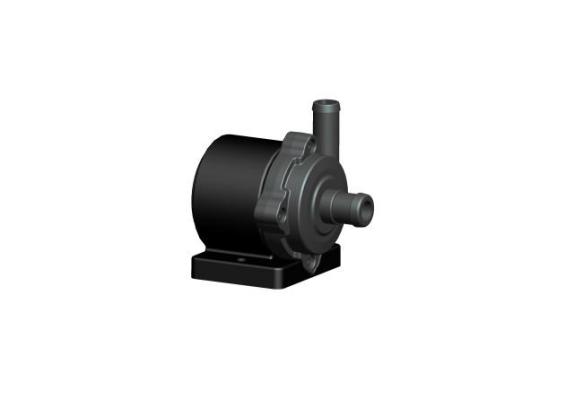 2Item：DC40M PumpDC40M PumpDC40M PumpDC40M Pump3Weight：0.165kg0.165kg0.165kg0.165kg4Life：50000h50000h50000h50000h5Protection Level：IP68IP68IP68IP686Color：BlackBlackBlackBlack7Environment Protection Class：Meet ROHS Environment requirementsMeet ROHS Environment requirementsMeet ROHS Environment requirementsMeet ROHS Environment requirements8Frame Material：PA66+30%GFPA66+30%GFPA66+30%GFPA66+30%GF9Noise：9w≤30dB/5w≤25dB9w≤30dB/5w≤25dB9w≤30dB/5w≤25dB9w≤30dB/5w≤25dB10airtightness：≥0.5MPa≥0.5MPa≥0.5MPa≥0.5MPa11Insulation Grade：Level H（180°）Level H（180°）Level H（180°）Level H（180°）12Principle：Centrifugal PumpCentrifugal PumpCentrifugal PumpCentrifugal Pump13Use：Water heating mattress,arcola Etc.Water heating mattress,arcola Etc.Water heating mattress,arcola Etc.Water heating mattress,arcola Etc.二.Range of Use二.Range of Use二.Range of Use二.Range of Use二.Range of Use二.Range of Use二.Range of Use1environment temperature：0°—120°(3-phase,the controller is outside of pump.)0°—120°(3-phase,the controller is outside of pump.)0°—120°(3-phase,the controller is outside of pump.)0°—120°(3-phase,the controller is outside of pump.)0°—120°(3-phase,the controller is outside of pump.)2Using Liquid ：The oily medium,water and other liquid fluidityThe oily medium,water and other liquid fluidityThe oily medium,water and other liquid fluidityThe oily medium,water and other liquid fluidityThe oily medium,water and other liquid fluidity3Using Liquid Temperature：0°—120°(3-phase,the controller is outside of pump.)0°—120°(3-phase,the controller is outside of pump.)0°—120°(3-phase,the controller is outside of pump.)0°—120°(3-phase,the controller is outside of pump.)0°—120°(3-phase,the controller is outside of pump.)4Power type：DC Power DC Power DC Power DC Power DC Power 三.Basic Parameters三.Basic Parameters三.Basic Parameters三.Basic Parameters三.Basic Parameters三.Basic Parameters三.Basic Parameters1Rated Voltage：12V DC12V DC12V DC12V DC2Voltage Range：8-14V8-14V8-14V8-14VPump can be used normally3Rated Current：0.25A0.4A0.6A0.75A±5%4Power：3W5W7W9W±5%5Max Flow：350L/H410L/H480L/H530L/H±5%6Max Head：1.5M2.5M3M3.5MHead means the Max. vertical lifting height of water, the flow is 0L/MIN@max head7Max Input Current：1A1A1A1ADriven by 3-phase sensor-less control, soft start without impulse, speed adjustable by PWM <50-800HZ 3-5V.>，0-5V signal.Driven by 3-phase sensor-less control, soft start without impulse, speed adjustable by PWM <50-800HZ 3-5V.>，0-5V signal.Driven by 3-phase sensor-less control, soft start without impulse, speed adjustable by PWM <50-800HZ 3-5V.>，0-5V signal.Driven by 3-phase sensor-less control, soft start without impulse, speed adjustable by PWM <50-800HZ 3-5V.>，0-5V signal.Driven by 3-phase sensor-less control, soft start without impulse, speed adjustable by PWM <50-800HZ 3-5V.>，0-5V signal.Driven by 3-phase sensor-less control, soft start without impulse, speed adjustable by PWM <50-800HZ 3-5V.>，0-5V signal.Driven by 3-phase sensor-less control, soft start without impulse, speed adjustable by PWM <50-800HZ 3-5V.>，0-5V signal.四.Special Function Description 四.Special Function Description 四.Special Function Description 四.Special Function Description 四.Special Function Description 四.Special Function Description 四.Special Function Description 1Locked rotor protectionWhen the pump rotor is stuck,it will stop working.When the pump rotor is stuck,it will stop working.When the pump rotor is stuck,it will stop working.When the pump rotor is stuck,it will stop working.When the pump rotor is stuck,it will stop working.2Dry run protectionWhen there is not enough water in the gland cavity,pump will stop working.When there is not enough water in the gland cavity,pump will stop working.When there is not enough water in the gland cavity,pump will stop working.When there is not enough water in the gland cavity,pump will stop working.When there is not enough water in the gland cavity,pump will stop working.3Overload ProtectionWhen the voltage is unstable or exceed the rated power,pump will stop workingWhen the voltage is unstable or exceed the rated power,pump will stop workingWhen the voltage is unstable or exceed the rated power,pump will stop workingWhen the voltage is unstable or exceed the rated power,pump will stop workingWhen the voltage is unstable or exceed the rated power,pump will stop working4The power supply reverseThe positive and negative poles of the power supply are reversed and the pump stops running,after correct reconnection,normal work.The positive and negative poles of the power supply are reversed and the pump stops running,after correct reconnection,normal work.The positive and negative poles of the power supply are reversed and the pump stops running,after correct reconnection,normal work.The positive and negative poles of the power supply are reversed and the pump stops running,after correct reconnection,normal work.The positive and negative poles of the power supply are reversed and the pump stops running,after correct reconnection,normal work.Detail list of products and materialsDetail list of products and materialsDetail list of products and materialsDetail list of products and materialsDetail list of products and materialsDetail list of products and materialsDetail list of products and materialsDetail list of products and materialsDetail list of products and materialsDetail list of products and materialsNo.PartSpecificationqtyMaterialNo.PartSpecificationQtyMaterial1Impeller cover40M1POM13Ceramic sharft 29.5*2.271zirconia2screw2.6*10414Silicone base1Silicon3Ceramic gasket7*2*2.321Zirconia15Ferrite rotor14.7*12.4*61Ferrite4Three-phase insulation sleeve1PA66+30%FG16Ceramic shaft rubber sleeve  3.5*7*2.31Silicon5 Three-phasa stator36*15.6*14117Main body40M1PA66+30%FG6Three-phase insulation sleeve1PA66+30%FG7PCB33.4*9.4*1.518Back cover40M1PPA66+30%FG9Gland40M1PA66+30%FG10Ceramic shaft rubber sleeve 3.5*7*2.31Silicon11Waterproof ring32*28*21Silicon12Graphite bushing20*3.5*2.31carbon fiberBreakdown and MaintenanceBreakdown and MaintenanceBreakdown and MaintenanceBreakdown and Maintenance
Failure ReasonMethod1Large current,small flow
Impurities in the rotorFilling the water from the water outlet to clean2Rotor does not turn,the current sometimes large and sometimes smallThe rotor is stuck due to foreign objectsRemove the jamming foreign objects2Does not turn,short circuit currentControl board damageReplace the pump2No turn,no currentThe power cord is not connectedCheck if the connector or plug is connected right  3Loud noiseImpurities in the pump Remove the impurities3Loud noiseAir in pump cannot dischargePlace the water outlet down, no air in the liquid3Loud noiseNo liquid in the pump, dry pumpInput liquid